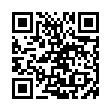 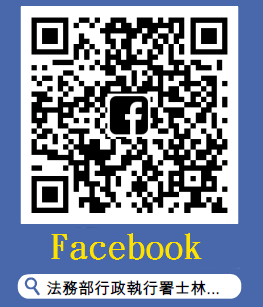 法務部行政執行署聯合拍賣日 士林分署拍賣清單時間: 111/03/01 (二)下午3時     地點：本分署1樓拍賣室動產拍賣標的 (於當日14：30分起持身分證登記， 15：00前登記完成始可競標)不動產拍賣標的  變賣標的—玉飾  	編號標　　　　　的標　　　　　的底價保證金1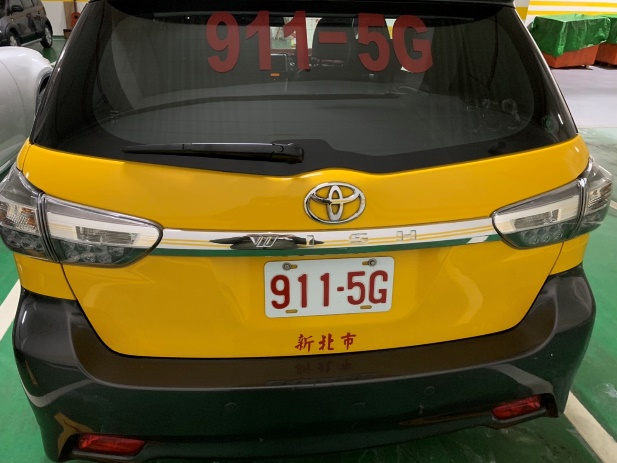 黃色國瑞/1部車號：911-5G出廠年月：2015/04排氣量：1987c.c.有無2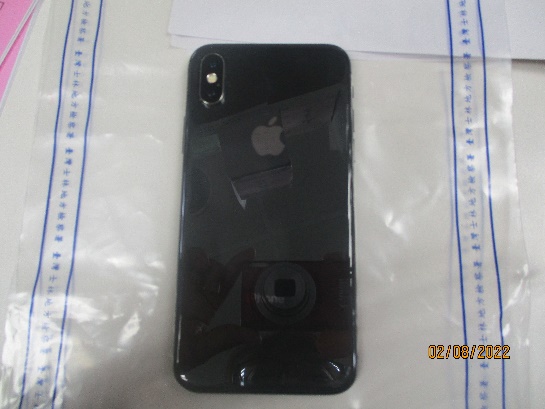 黑色IPHONE 10/1支屬原廠建議更換電池之設備。無附充電線或配件。須回原廠解鎖始能登入。有無編號標　　　　　的標　　　　　的底價保證金1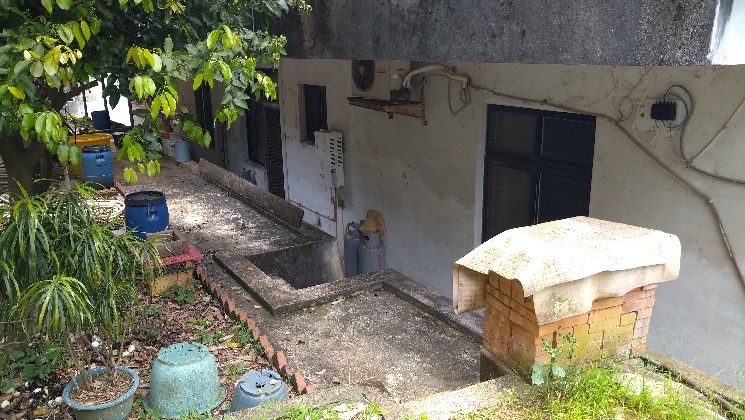 淡水土地土地面積：1193平方公尺土地坐落：新北市淡水區賢孝段1203-0000號（土地權利範圍：23232分之727）87萬5000元17萬5000元1備考：重測前為灰磘子段公埔子小段107地號備考：重測前為灰磘子段公埔子小段107地號備考：重測前為灰磘子段公埔子小段107地號2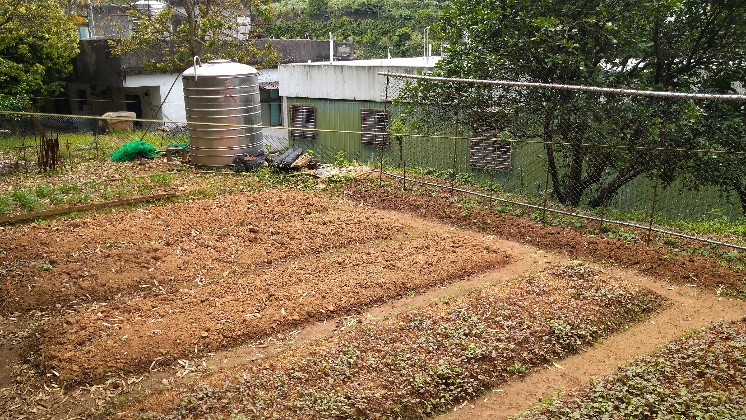 淡水土地土地面積：905.01平方公尺土地坐落：新北市淡水區賢孝段1204-0000號（土地權利範圍：32分之1）16萬2000元3萬2400元2備考：重測前為灰磘子段公埔子小段93地號備考：重測前為灰磘子段公埔子小段93地號備考：重測前為灰磘子段公埔子小段93地號編號標　　　　　的標　　　　　的變賣價格(新台幣：元)備考192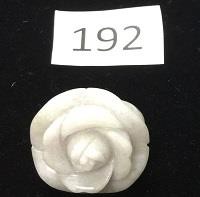 白翡山茶花戒780元193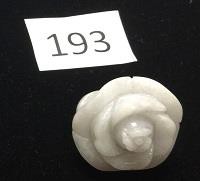 白翡山茶花戒780元263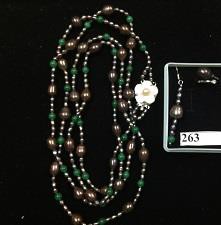 時尚巴洛克黑珍珠（淡水珍珠、長項鍊、耳環、戒指）3800元264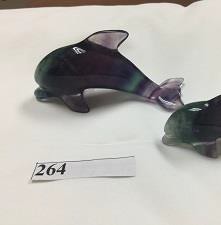 天然彩寶螢石母子海豚2500元274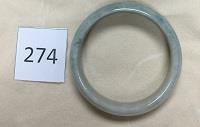 A貨20吋厚庄緬甸玉鐲8180元278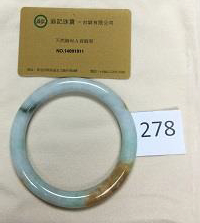 A貨三彩大圓鐲13000元280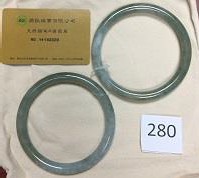 A貨糯種油青大對鐲29800元281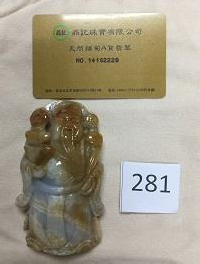 A貨翡翠財神4900元282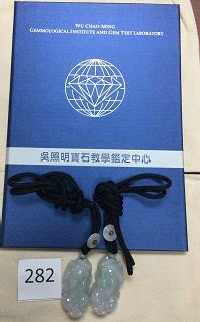 A貨冰糯豼項鍊乙對7500元（附吳照明證書）286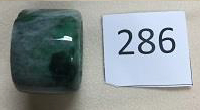 A貨陽綠板指2150元287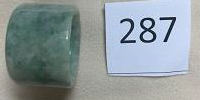 A貨蘋果綠板指2150元288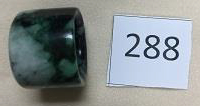 A貨板指2150元289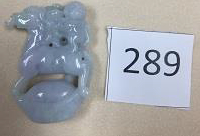 A貨翡翠馬上封侯3500元292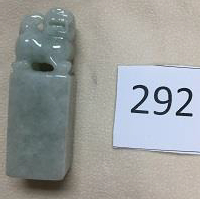 A貨糯種蘋果綠豼貅方印3250元293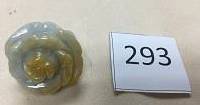 A貨翡翠山茶花戒指1500元294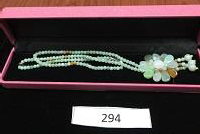 翡翠大冰花珠項鍊3800元295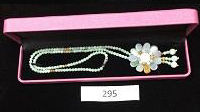 翡翠大冰花珠項鍊3800元296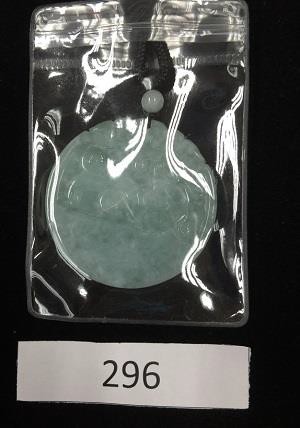 滿綠冰糯翡翠大龍牌18800元297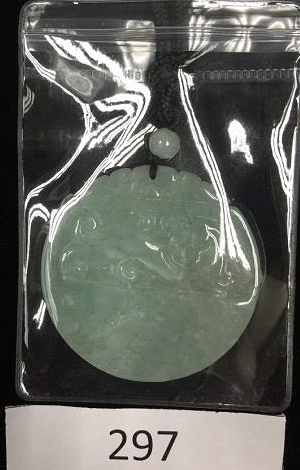 滿綠冰糯翡翠大龍牌18800元298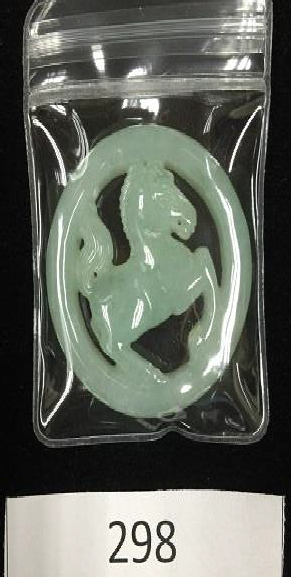 滿綠冰糯雙面雕馬牌18800元299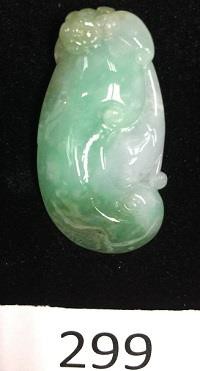 糯種嬌綠如意玉珮13500元300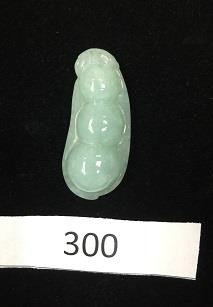 滿綠冰糯多子多孫玉珮12500元301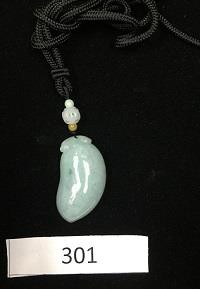 滿綠冰糯福瓜項鍊12500元302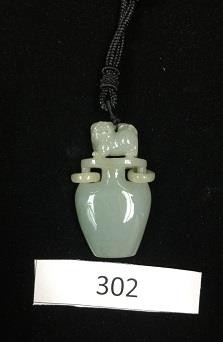 冰糯油青雙環保瓶項鍊12500元303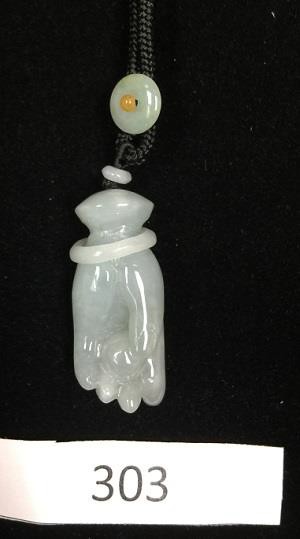 冰糯油青掌上明珠項鍊12500元304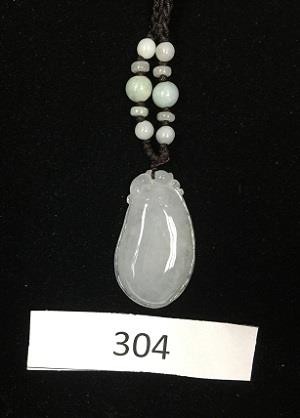 白冰種福氣如意項鍊13500元305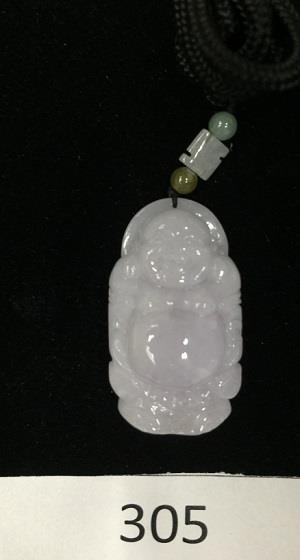 糯種淡紫大肚立佛項鍊13500元306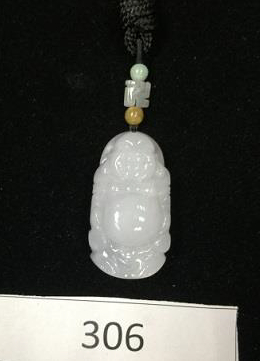 冰糯種白冰大肚立佛項鍊13500元307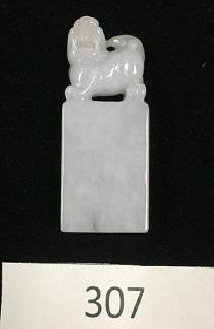 糯種淡紫豼貅大方印6800元308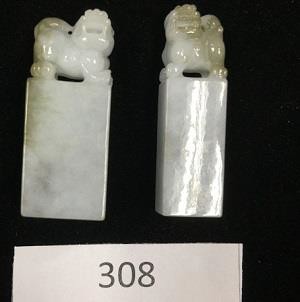 糯種巧雕豼貅方章對印乙對14600元311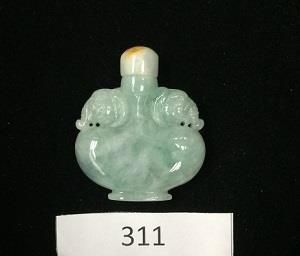 滿綠太平有象鼻煙壺12000元312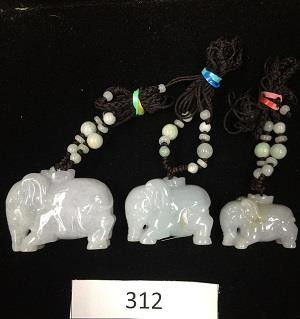 糯種來富大象家族乙套叁隻12500元